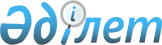 О внесении дополнения в Указ Президента Республики Казахстан, имеющий силу Закона, "О лицензировании"Закон Республики Казахстан от 10 июня 1996 года N 5-1     Внести в Указ Президента Республики Казахстан, имеющий силуЗакона, от 17 апреля 1995 г. N 2200  Z952200_  "О лицензировании" (ВедомостиВерховного Совета Республики Казахстан, 1995 г.,N 3-4. ст.37; N12,ст.88; N 14, ст.93; N 15-16, ст.109; N 24,ст.162) следующеедополнение:     пункт 1 статьи 9 дополнить подпунктом 40) следующего содержания:     "40) туристическая деятельность".     ПрезидентРеспублики Казахстан
					© 2012. РГП на ПХВ «Институт законодательства и правовой информации Республики Казахстан» Министерства юстиции Республики Казахстан
				